VÝSLEDKOVÁ LISTINAVÝTVARNÁ A RUKODĚLNÁ ČINNOSTSEDMIKVÍTEK OKŘÍŠKY 2021VĚKOVÁ KATEGORIE A děti v MŠ (2015 a mladší) Výtvarná činnost1. 	kolektiv dětí MŠ Okříšky (červená třída) – Zeleninový záhon2.	Viktorie Divišová – Naše třída – MŠ Okříšky3. 	Marek Fortelný – Pečeme brambory – MŠ OkříškyVĚKOVÁ KATEGORIE Bděti nar. 2013 – 2014Výtvarná činnost1.	Natálie Kavalcová – Podzim  - ZŠ Mohelno2. 	Nikol Plavcová – Astry – ZŠ Okříšky3.	Sofi Karakevasová – O Budulínkovi – ZŠ MohelnoVĚKOVÁ KAGORIE Cděti nar. 2010 – 2012Výtvarná činnost1.	Jakub Ozorák – Brouk – ZŠ Předín2.	Andrea Loziňáková – Podzim – ZŠ Mohelno3.	Veronika Krejčí – Slunečnice – ZŠ PředínRukodělná činnost1.	Petra Šoukalová – Zimní krajina – Přibyslavice2.	Jan Jeřábek – Sněhulák – ZŠ Předín3. 	Petra Šoukalová – Vánoční bota – PřibyslaviceKeramika1.	Jan Jeřábek – Věž – ZŠ Předín2.	Petra Šoukalová – Ptáček – Přibyslavice3.	Jan Jeřábek – Anděl – ZŠ PředínVĚKOVÁ KATEGORIE Dděti nar. 2007 – 2009Výtvarná činnost1.	Valeriia Kashyna – Dáma – ZŠ Okříšky1.	Jakub Koláčný – Parafráze krajiny – ZŠ Mohelno2.	kolektiv dětí ZŠ Mohelno – Moje kamarádka2.	Anna Picmausová – Benjamin Wadsworth – ZŠ Okříšky3.	Petra Veselá – Klobouk s motýly – ZŠ OkříškyRukodělná činnost1.	David Křivan, Šimon Pospíšil – Tok času – ZŠ Předín2.	Tomáš Krátký – Svícen z přírodnin – ZŠ Okříšky3.	Jakub Jeřábek – Katana – ZŠ Předín3.	Patrik Dračka – Stromek – ZŠ OkříškyKeramika1.	Jakub Jeřábek – Betlém – ZŠ PředínVĚKOVÁ KATEGORIE Eděti nar. 2003 – 2006Výtvarná činnost1.	Ludmila Hálová – Idoraptor – PS Kamarádi cest2.	Lenka Stuchlíková – Smutné oko – Přibyslavice3.	Věra Hálová - Portrét modelky  - PS Kamarádi cest 	ZVLÁŠTNÍ OCENĚNÍZŠ Okříšky - Betlém	DIVÁCKÉ HLASOVÁNÍLenka Stuchlíková – Smutné oko 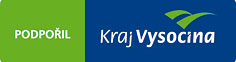 VÝSLEDKOVÁ LISTINAFOTOGRAFIESEDMIKVÍTEK 20211. 	Tomáš Krátký – Rozhledna Mařenka v noci2.	Karolína Malá – série fotografií – Kapky rosy3.	Andrea Mikešová – ŠnekDIVÁCKÉ HLASOVÁNÍKarolína Malá – Krásy přírody